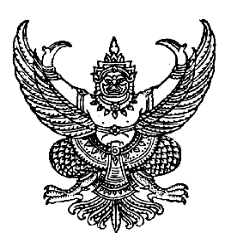 ประกาศองค์การบริหารส่วนตำบลบางตาเถรบัญชีกำหนดราคาประเมินทุนทรัพย์ที่ดินและสิ่งปลูกสร้าง (ของกรมธนารักษ์).................................................		อาศัยอำนาจตามความในมาตรา 105  สัตต แห่งประมวลกฎหมายที่ดิน ซึ่งคณะอนุกรรมการประจำจังหวัดสุพรรณบุรี ได้กำหนดบัญชีกำหนดราคาประเมินทุนทรัพย์โรงเรือนและสิ่งปลูกสร้างไว้และได้ผ่านความเห็นจากคณะกรรมการ กำหนดราคาประเมินทุน (พ.ศ.2559 – 2562) นั้น		ดังนี้ องค์การบริหารส่วนตำบลบางตาเถร จึงขอประกาศใช้ราคาประเมินทุนทรัพย์ที่ดินและสิ่งปลูกสร้างของกรมธนารักษ์เพื่อใช้ในการประเมินภาษีที่ดินและสิ่งปลูกสร้างในเขตพื้นที่องค์การบริหารส่วนตำบลบางตาเถร หากมีข้อสงสัยสอบได้ที่ งานจัดเก็บรายได้ กองคลังองค์การบริหารส่วนตำบลบางตาเถร		จึงประกาศมาเพื่อทราบโดยทั่วกัน						ประกาศ ณ วันที่ 31 มีนาคม พ.ศ. 2563						          (นายบัญชา  สุนทรีเกษม)						นายกองค์การบริหารส่วนตำบลบางตาเถรประกาศองค์การบริหารส่วนตำบลบางตาเถรราคาประเมินทุนทรัพย์ของที่ดินและสิ่งปลูกสร้าง (ภ.ด.ส.1).................................................		อาศัยอำนาจตามความในมาตรา 39 ตามพระราชบัญญัติภาษีที่ดินและสิ่งปลูกสร้าง พ.ศ.2562ประกอบกับระเบียบกระทรวงมหาดไทย ว่าด้วยการดำเนินการตามพระราชบัญญัติภาษีที่ดินและสิ่งปลูกสร้าง พ.ศ. 2562 ให้องค์กรปกครองส่วนท้องถิ่นประกาศราคาประเมินทุนทรัพย์ของที่ดินและสิ่งปลูกสร้าง อัตราภาษี ที่จัดเก็บและรายละเอียดอื่นที่จำเป็นในการจัดเก็บในแต่ละปี ณ สำนักงานหรือที่ทำการขององค์กรปกครองส่วนท้องถิ่นก่อนวันที่ 1 กุมภาพันธ์ของทุกปี ซึ่งรัฐมาตรีว่าการกระทรวงมหาดไทย เห็นชอบให้ขยายกำหนดเวลา ดำเนินการภายในเดือนมิถุนายน 2563 ทั้งนี้ ตามหลักเกณฑ์และวิธีการที่กำหนดในกฎกระทรวง นั้นกองคลัง องค์การบริหารส่วนตำบลบางตาเถรได้ดำเนินการจัดทำประกาศราคาประเมินทุนทรัพย์ของที่ดินและสิ่งปลูกสร้าง ในเขตตำบลบางตาเถรประจำปี 2563 ให้ผู้เสียภาษีชำระภาษีตามแบบแจ้งประเมินภายในเดือนสิงหาคม  2563 ณ งานจัดเก็บรายได้ กองคลัง องค์การบริหารส่วนตำบลบางตาเถร 		ทั้งนี้ หากท่านได้รับแจ้งการประเมินภาษีที่ดินและสิ่งปลูกสร้างแล้ว เห็นว่าการประเมินไม่ถูกต้อง มีสิทธิ์ยื่นคำร้องคัดค้านต่อผู้บริหารท้องถิ่นเพื่อพิจารณาเห็นชอบกับคำร้องคัดค้านนี้ ให้มีสิทธิ์อุทธรณ์ต่อคณะกรรมการพิจารณาอุทธรณ์การประเมินภาษี โดยยืนอุทธรณ์ต่อผู้บริหารท้องถิ่นภายในสามสิบวันนับแต่วันที่ได้รับแจ้งคำวินิจฉัยอุทธรณ์ ทั้งนี้ตามมาตรา 73 และมาตรา 83 แห่งพระราชบัญญัติภาษีที่ดินและสิ่งปลูกสร้าง พ.ศ. 2562  โดยมีรายละเอียดตามบัญชีราคาประเมินทุนทรัพย์ (ภ.ด.ส.1) ที่แนบมาพร้อมนี้		อนึ่ง เจ้าของที่ดินและสิ่งปลูกสร้างในเขตองค์การบริหารส่วนตำบลบางตาเถรสามารถติดตามตรวจสอบข้อมูล ในประกาศบัญชีราคาประเมินทุนทรัพย์ของที่ดินและสิ่งปลูกสร้าง หากมีข้อสงสัยสอบถามได้ที่งานจัดเก็บรายได้ กองคลัง องค์การบริหารส่วนตำบลบางตาเถร 		จึงประกาศมาเพื่อทราบโดยทั่วกัน				ประกาศ ณ วันที่ 29 พฤษภาคม พ.ศ.2563				  	(นายบัญชา  สุนทรีเกษม)				 นายกองค์การบริหารส่วนตำบลบางตาเถร